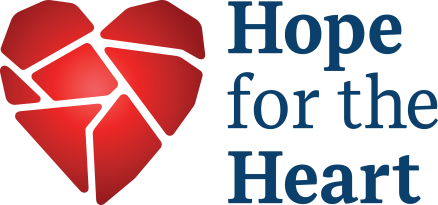 Volunteer ApplicationPlease return to Volunteer   VolunteerMinistry@hopefortheheart.orgPlease return your completed form to:Hope For The Heart – Volunteer Coordinator2001 W. Plano Parkway, Suite 1000Plano TX 75075E-mail:  VolunteerMinistry@hopefortheheart.orgToday’s Date
First NameLast Name
Last Name
Last Name
Street Address
Street Address
City
State
Zip
Email
Email
Do you have an idea of how many HOURS you’d like to serve?Daily:Weekly:Monthly:Do you have an idea of how many HOURS you’d like to serve?Daily:Weekly:Monthly:Do you have an idea of how many HOURS you’d like to serve?Daily:Weekly:Monthly:Daytime or Cell PhoneDaytime or Cell PhoneDo you have an idea of how many HOURS you’d like to serve?Daily:Weekly:Monthly:Do you have an idea of how many HOURS you’d like to serve?Daily:Weekly:Monthly:Do you have an idea of how many HOURS you’d like to serve?Daily:Weekly:Monthly:Education (Select highest level completed.)                  Junior High             Undergraduate                      High School            GraduateEducation (Select highest level completed.)                  Junior High             Undergraduate                      High School            GraduateDo you have an idea of how many HOURS you’d like to serve?Daily:Weekly:Monthly:Do you have an idea of how many HOURS you’d like to serve?Daily:Weekly:Monthly:Do you have an idea of how many HOURS you’d like to serve?Daily:Weekly:Monthly:Emergency ContactEmergency ContactAvailabilityAvailabilityAvailabilityNameNameTime of day you’re available:Mon         	Tue        	Wed        	Thu        	Fri         	Sat         	Time of day you’re available:Mon         	Tue        	Wed        	Thu        	Fri         	Sat         	Time of day you’re available:Mon         	Tue        	Wed        	Thu        	Fri         	Sat         	Address Address Time of day you’re available:Mon         	Tue        	Wed        	Thu        	Fri         	Sat         	Time of day you’re available:Mon         	Tue        	Wed        	Thu        	Fri         	Sat         	Time of day you’re available:Mon         	Tue        	Wed        	Thu        	Fri         	Sat         	Cell #
Cell #
Time of day you’re available:Mon         	Tue        	Wed        	Thu        	Fri         	Sat         	Time of day you’re available:Mon         	Tue        	Wed        	Thu        	Fri         	Sat         	Time of day you’re available:Mon         	Tue        	Wed        	Thu        	Fri         	Sat         	Relationship
Relationship
Time of day you’re available:Mon         	Tue        	Wed        	Thu        	Fri         	Sat         	Time of day you’re available:Mon         	Tue        	Wed        	Thu        	Fri         	Sat         	Time of day you’re available:Mon         	Tue        	Wed        	Thu        	Fri         	Sat         	How did you hear about our volunteer program?  How did you hear about our volunteer program?  Is there anything you’d like to share about a factor or condition that might prevent you from performing as follows:                  Standing __________                 Walking                           Sitting ____________                 Hearing / phone                         Lifting 5-20 lbs                             Talking / phone   Please Explain:Is there anything you’d like to share about a factor or condition that might prevent you from performing as follows:                  Standing __________                 Walking                           Sitting ____________                 Hearing / phone                         Lifting 5-20 lbs                             Talking / phone   Please Explain:Is there anything you’d like to share about a factor or condition that might prevent you from performing as follows:                  Standing __________                 Walking                           Sitting ____________                 Hearing / phone                         Lifting 5-20 lbs                             Talking / phone   Please Explain:Church Affiliation, Volunteering, Community Service, any other ministry involvement you wish to mention
Church Affiliation, Volunteering, Community Service, any other ministry involvement you wish to mention
Church Affiliation, Volunteering, Community Service, any other ministry involvement you wish to mention
Church Affiliation, Volunteering, Community Service, any other ministry involvement you wish to mention
Church Affiliation, Volunteering, Community Service, any other ministry involvement you wish to mention
Please tell us about any licenses, certifications, unique skills, talents or experience which might be helpful in placing you in a volunteer role (i.e. writing, counseling, IT, etc.)Please tell us about any licenses, certifications, unique skills, talents or experience which might be helpful in placing you in a volunteer role (i.e. writing, counseling, IT, etc.)Please tell us about any licenses, certifications, unique skills, talents or experience which might be helpful in placing you in a volunteer role (i.e. writing, counseling, IT, etc.)Please tell us about any licenses, certifications, unique skills, talents or experience which might be helpful in placing you in a volunteer role (i.e. writing, counseling, IT, etc.)Please tell us about any licenses, certifications, unique skills, talents or experience which might be helpful in placing you in a volunteer role (i.e. writing, counseling, IT, etc.)Optional – You may use this section to share why you’re interested in volunteering with Hope For The Heart OR a brief testimony OR anything else you would like us to know about you. This information is kept confidential and will not negatively affect applicants from being considered as a Ministry Volunteer Partner. 
Optional – You may use this section to share why you’re interested in volunteering with Hope For The Heart OR a brief testimony OR anything else you would like us to know about you. This information is kept confidential and will not negatively affect applicants from being considered as a Ministry Volunteer Partner. 
Optional – You may use this section to share why you’re interested in volunteering with Hope For The Heart OR a brief testimony OR anything else you would like us to know about you. This information is kept confidential and will not negatively affect applicants from being considered as a Ministry Volunteer Partner. 
Optional – You may use this section to share why you’re interested in volunteering with Hope For The Heart OR a brief testimony OR anything else you would like us to know about you. This information is kept confidential and will not negatively affect applicants from being considered as a Ministry Volunteer Partner. 
Optional – You may use this section to share why you’re interested in volunteering with Hope For The Heart OR a brief testimony OR anything else you would like us to know about you. This information is kept confidential and will not negatively affect applicants from being considered as a Ministry Volunteer Partner. 
Reference #1Reference #1Reference #2Reference #2Reference #2Name
Name
Name
Name
Name
Nature of Relationship:
Nature of Relationship:
Nature of Relationship:
Nature of Relationship:
Nature of Relationship:
Daytime #:Daytime #:Daytime #:Daytime #:Daytime #:Alternate #:Alternate #:Alternate #:Alternate #:Alternate #:Release of LiabilityRelease of LiabilityRelease of LiabilityRelease of LiabilityRelease of LiabilityI hereby certify that the facts set forth in my application for a volunteer position are true and complete.  I understand that any omission of fact or false statement on the application shall be considered sufficient grounds for Hope For The Heart to refuse to consider me as a volunteer or sufficient cause for dismissal.I hereby certify that the facts set forth in my application for a volunteer position are true and complete.  I understand that any omission of fact or false statement on the application shall be considered sufficient grounds for Hope For The Heart to refuse to consider me as a volunteer or sufficient cause for dismissal.Date:
Date:
Date:
I hereby authorize Hope For The Heart, in order to evaluate me for volunteer purposes, to contact any or all of my previous employers, references, and educational institutions, and otherwise to investigate my character, general reputation, personal characteristics, mode of living, work habits, skills, and/or abilities through any credit bureau, credit agency or other consumer information agency of its choice.  I hereby release and acquit Hope For The Heart from any liability whatsoever for any damage which I may suffer or sustain by reason of its use of any such report or informationI hereby authorize Hope For The Heart, in order to evaluate me for volunteer purposes, to contact any or all of my previous employers, references, and educational institutions, and otherwise to investigate my character, general reputation, personal characteristics, mode of living, work habits, skills, and/or abilities through any credit bureau, credit agency or other consumer information agency of its choice.  I hereby release and acquit Hope For The Heart from any liability whatsoever for any damage which I may suffer or sustain by reason of its use of any such report or informationSignature:Signature:Signature: